Запрос предложенийДата объявления: 14 октября 2022 года. Общественное объединение «Институт политики развития» (далее - ИПР) проводит закупки и приглашает заинтересованных поставщиков услуг принять участие в закупках. Метод закупки – открытый конкурс предложений.Предмет закупки – транспортные услуги для ИПР. Техническое задание (Прилагается).Предложение поставщика услуг быть предоставлено на государственном или на официальном языке в запечатанном конверте по следующему адресу: г. Бишкек, ул. Шевченко 114 (пересекает ул. Абдумомунова), 3 (третий) этаж, Институт политики развития. На конверте необходимо указать «ИПР. Конкурс. Закупки транспортных услуг для ИПР». Предложения, не подписанные соответствующим образом, рассматриваться не будут. Цены должны указаны в национальной валюте КР (кыргызский сом). В цену должны быть включены все расходов (страхование, уплату налогов и страховых взносов, другие обязательные платежи и др.).Окончательный срок подачи предложений: до 12:00 часов 23 октября 2022 года.Транспортные услуги должны быть оказаны в следующие сроки: с 1.11.2022 года по 31.12.2023 года.В соответствии с Положением о закупках ИПР, поставщик услуг должен заполнить и предоставить вместе со своим предложением подтверждение об отсутствии аффилированности и конфликта интересов (Прилагается).Квалификационные требования к поставщику услуг: 1) поставщик услуг может быть  индивидуальным предпринимателем, юридическим лицом (для подтверждения юридического статуса - необходимо предоставить индивидуальному предпринимателю – копию свидетельства о государственной регистрации в качестве индивидуального предпринимателя, копию патента, юридическому лицу – копию свидетельства о государственной регистрации в качестве юридического лица). Необходимо предоставить индивидуальному предпринимателю – резюме, юридическому лицу - портфолио компании; 2) поставщик услуг должен оказывать услуги на условии безналичной пост-оплаты (необходимо предоставить банковские реквизиты); 3) положительная деловая репутация. Необходимо предоставить - не менее 3 (трех) рекомендаций; 4) наличие лицензии на пассажирские перевозки автомобильным транспортом в соответствии с законодательством Кыргызской Республики.Поставщик услуг должен представить только одно конкурсное предложение для вышеуказанных позиций. Поставщик услуг может предоставить предложение в отношении одного или нескольких лотов. Оказываемые услуги должны соответствовать Техническим требованиям, казанным в Техническом задании (необходимо предоставить сведения и  информацию, подтверждающие соответствие (указано в Технических требованиях).Оплата по договору услуг будет осуществлена в следующем порядке: 100% от стоимости договора перечислением не позднее 3 (трех) банковских дней со дня получения счета на оплату и подписанного акта приема-передачи.Поставщик услуг вправе изменить или отозвать свое предложение до истечения окончательного срока представления предложений.ИПР вправе потребовать от поставщика услуг разъяснения положений, поданных ими предложений с целью определения заявки с наилучшим предложением.Заинтересованный поставщик услуг не позднее 5 (пяти) календарных дней до истечения окончательного срока представления предложений может запросить разъяснения по положениям документации о закупках. Ответ на запрос будет предоставлен не позднее 3 (трех) календарных дней до истечения окончательного срока представления предложений. Предложение должно быть подписано лицом, имеющим право подписи. Если предложение не подписано руководителем, должна быть приложена доверенность, предоставляющее право подписи от имени поставщика услуг.Предложение поставщика услуг должно действовать на период 10 (десять)  рабочих дней со дня окончательного срока представления предложения.Конверты и письма с предложениями поставщиков услуг будут вскрыты в 12:00 часов 23 октября 2022 года по следующему адресу: г. Бишкек, ул. Шевченко, д. 114, 3 (третий) этаж, Институт политики развития. Предложения поставщиков услуг будут рассмотрены и итоги закупок подведены в Бишкеке в офисе ИПР не позднее  27октября 2022 года.Поставщикам услуг предоставляется право обжаловать решение Комиссии по закупкам в ходе осуществления процедуры закупок. Конкурс проводится для заключения рамочного соглашения (договор).Рамочное соглашение (договор) будет заключено с одним и более поставщиком.Договор заключается с поставщиком услуг, который представил предложение, которое наилучшим образом соответствует требованиям ИПР (наилучшее предложение).Дополнительную информацию можно получить с 9.00 ч. до 18.00 ч. по телефонам: (0312) 976530, 976531 (доб. 123); (0771) 905758, E-mail: zakupki@dpi.kg.  Контактное лицо: Кумушбеков Нурдин, специалист по закупкам ИПР.Общие и особые условия договора по закупкам. (Прилагается).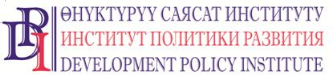 Общественное объединение«Институт политики развития»www.dpi.kg 